Gods and Gladiators: Lesson Two HomeworkDear Parent/Guardian,In the space below, encourage your child to decide on whether they would prefer to be a Roman or a Celt.  Then ask them to write a few sentences explaining why.Do you want to be a Roman or a Celt, and why? ______________________________________________________________________________________________________________________________________________________________________________________________________________________________ _________________________________________________________________________________________________________________________________________________________________________________________________________________________________________________________________________________________________________________________________________________________________________________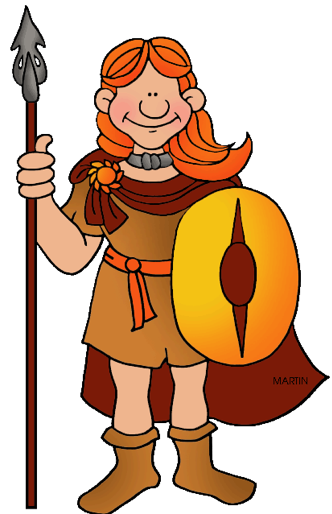 __________________________________________________________________________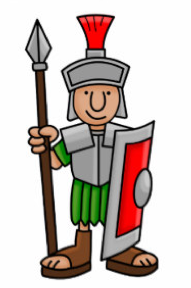 